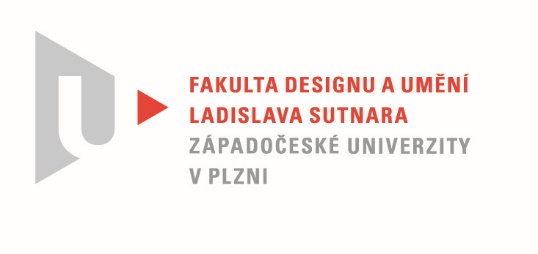 Protokol o hodnoceníkvalifikační práce Název bakalářské práce: Koloběh životaPráci předložil student:  Markéta VANČUROVÁStudijní obor a specializace: Design, specializace Design nábytku a interiéruHodnocení vedoucího prácePráci hodnotil: MgA. Štěpán Rous, Ph.D.Cíl práce Formálně bylo vytvořeno to, co bylo slíbeno,  fakticky kvalita výstupu odpovídá obvyklým požadavkům kladeným na posuzovaný typ kvalifikační práce.Stručný komentář hodnotitele  Práci studentky považuji za přínosnou a technologicky objevnou. Zejména pak princip uchycení gumou a kruhovými prstenci s vyfrézovanou drážkou. Jen bych, v tomto případě,  otočil funkční části zespoda nahoru.  Police je možná příliš drobná a neškodil by jí větší proporční objem. Kosti, které jsou zde především jako symbol, se ukázaly jako materiál vhodný na nábytek. Škoda jen, že na kostech nezbylo kousek masa na grilování. Jak  zmiňuje studentka, odstranila ho Savem.  Barevnost a objem překližek jsou diskutabilní, ale zcela v designovém názoru studentky.Já osobně bych zvolil slabší, tenčí  a možná ne tak probarvenou strukturu dřeva. Kožené části police jsou ale hezké a funkční a věřím, že i originální.   Celý objekt je v pohodě a zcela jistě je třeba ještě doladit a změnit některé věci, ale to vnímám jako pozitivum, při tvorbě funkčního prototypu.  Studentka si ověřila spoustu konceptuálních principů a to je velký přínos do budoucna.Teoretická práce je velmi kvalitní a zodpovědně zpracovaná.Vyjádření o plagiátorstvíPředkládané dílo není plagiátem.4. Navrhovaná známka a případný komentářPráci hodnotím známkou výborněDatum: 22. 5. 2022							MgA. Štěpán Rous, Ph.D.Tisk oboustranný